Протокол № 311заседания ПравленияСаморегулируемой организации аудиторовАССОЦИАЦИЯ «СОДРУЖЕСТВО» (СРО ААС)г. Москва 			                             			                  20 апреля 2017 годГолосовали:Члены Правления СРО ААС:Ананьев И.В., Бородина Н.В., Бутовский В.В., Веренков А.И., Голенко В.С., Горячева О.В., Гузов Ю.Н., Желтяков Д.В., Задубровская А.В., Кобозева Н.В., Кромин А.Ю., Кузнецов А.П., Лимаренко Д.Н., Михайлович Т.Н., Носова О.А., Рукин В.В., Рыбенко Г.А., Селезнев А.В., Симакова М.Ю., Старовойтова Е.В., Степанова С.И., Сюткина М.Г., Чая В.Т., Чепик Н.А., Черкасова Н.В., Шеремет А.Д., Щепотьев А.В.Итого в голосовании на заседании Правления СРО ААС приняло участие 27 из 47 человек, что составляет 57% голосов, кворум для принятия решений имеется.Форма заседания Правления СРО ААС – заочная.Документы, содержащие сведения о голосовании членов Правления СРО ААС, принимались до 20 апреля 2017 года.ПОВЕСТКА ДНЯ:О выдаче квалификационных аттестатов аудитора.О приеме в члены СРО ААС.О приеме в члены и внесении образовательных организаций в Реестр УМЦ СРО ААСРешили: утвердить повестку дня заседания Правления СРО ААС.Решение принято единогласноПо первому вопросуО выдаче квалификационных аттестатов аудитораРешили:1.1. Выдать 1 квалификационный аттестат аудитора (для вновь аттестуемых аудиторов).Решение принято единогласноПо второму вопросуО приеме в члены СРО ААСРешили:2.1. Принять в члены СРО ААС 11 аудиторов:Бобровник Евгений Викторович, Краснодарский край;Воронина Людмила Алексеевна, Хабаровский край;Гришина Наталья Георгиевна, Ивановская область;Ежкова Елена Борисовна, г. Москва;Ковалевская Ольга Николаевна, Московская область;Кугаев Владимир Васильевич, Московская область;Кузнецова Екатерина Анатольевна, Красноярский край;Лукашенко Татьяна Анатольевна, Республика Саха (Якутия);Семенов Александр Анатольевич, Тверская область;Тутунина Татьяна Сергеевна, г. Санкт-Петербург;Харисов Ильдар Камилович, Республика Татарстан.Решение принято единогласно2.2. Принять в члены СРО ААС 4 аудиторские организации:ООО «БИЗНЕС-АУДИТ», Республика Калмыкия;ООО «БизнесВариант», г. Москва;ООО «ЛЕВИ Старт», Ростовская область.ООО «фирма Финаудит», г. Москва.Решение принято единогласноПо третьему вопросуО приеме в члены и внесении образовательных организаций в Реестр УМЦ СРО ААС Решили:3.1. Принять в члены СРО ААС 3 образовательные организации:НЧОУ ДПО «Профессиональный бухгалтер»;ЧОУ ДПО «Учебный центр «Ваш СоветникЪ»;ЧОУ ДПО «Учебно-методический центр «Аудит-Сервис».Решение принято единогласноВнести в Реестр учебно-методических центров СРО ААС в соответствии с заключением Комитета по профессиональному образованию СРО ААС (протокол № 101 от 17.04.2017 г.) 9 (Девять) образовательных организаций:Решение принято единогласноПодсчет голосов проводился секретарем заседания Правления СРО ААС Носовой О.А.Подписи:Председатель Правления СРО ААС ______________________ А.Д. ШереметСекретарь Правления СРО ААС      ______________________ О.А. Носова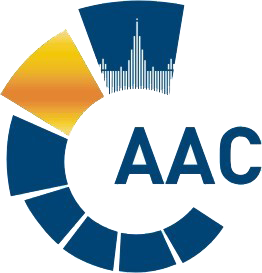 САМОРЕГУЛИРУЕМАЯ ОРГАНИЗАЦИЯ АУДИТОРОВАССОЦИАЦИЯ «СОДРУЖЕСТВО» 
член Международной Федерации Бухгалтеров (IFAC)(ОГРН 1097799010870, ИНН 7729440813, КПП 772901001) 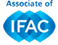 119192, г. Москва, Мичуринский проспект, дом 21, корпус 4. т: +7 (495) 734-22-22, ф: +7 (495) 734-04-22, www.auditor-sro.org, info@auditor-sro.org ппНомер    УМЦ(старый)Название УМЦЧленство в СРО ААСГород1.09ФГБОУ ВО «Санкт-Петербургский государственный университет» ОГРН 1037800006089  Член СРО ААС с 2010 г.199034, г. Санкт-Петербург, Университетская набережная, д. 7/92.24ФГБОУ ВО «Российский экономический университет имени Г.В. Плеханова» ОГРН 1037700012008 Член СРО ААС с 2010 г.117997, г. Москва, Стремянный переулок, д. 363.27ФГБОУ ВО «Санкт-Петербургский государственный экономический университет»ОГРН 1129847034570Член СРО ААС с 2010 г.191023, г. Санкт-Петербург, ул. Садовая, д. 214.34(42)Ассоциация ДПО «Центр профессиональной подготовки и консалтинга «СБ-ЭКО» ОГРН 1034205026745Член СРО ААС с 2012 г.650000, г. Кемерово,ул. Мичурина, д. 13, оф.3105.35(47)ЧОУ ВО «Международный институт рынка» ОГРН 1026301174635Член СРО ААС с 2013 г.443030, г. Самара, ул. Г.С. Аксакова, д. 216.36ООО «АУДИТ-Партнер» ОГРН 1027100518390Член СРО ААС с 2016 г.300041, г. Тула, ул. Тургеневская, д. 48а7.37НЧОУ ДПО «Профессиональный бухгалтер» 1036301054437Не является членом СРО ААС445044, г. Тольятти, ул. Офицерская, д. 35, офис 88.38ЧОУ ДПО «Учебный центр «Ваш СоветникЪ», 1052305701326Не является членом СРО ААС 350015, г. Краснодар, ул. Красная, д. 1549.39ЧОУ ДПО «Учебно-методический центр «Аудит-Сервис», 1027200826828Не является членом СРО ААС625035, г. Тюмень, ул. Республики, д. 160